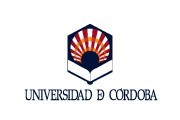 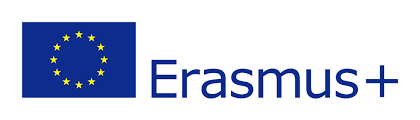 ACEPTACION DE BECA (BOLSA DE VIAJE)DATOS DEL BENEFICIARIODATOS DE LA MOVILIDADEl/la beneficiario/a anterior ACEPTA la que le ha sido concedida en relación a la convocatoria de Becas Erasmus+ SMS Movilidad de Estudios Máster Curso 2017-2018, comprometiéndose al cumplimiento de las obligaciones recogidas en la Base DECIMOPRIMERA. OBLIGACIONES DE LAS PERSONAS BENEFICIARIAS. El hecho de no satisfacer esta condición podría suponer la pérdida, y en su caso, la devolución de los gastos no justificados, y/o la exclusión del programa.Con la firma de este documento, el/la beneficiario/a da su consentimiento, expresamente, a que la Universidad pueda hacer uso de los datos recogidos en el mismo, con la finalidad de tramitar el pago de la beca, así como para posibles informaciones que la Universidad considere de interés.El/la beneficiario/aFdo. 	DIRIGIDO A: Oficina de Relaciones InternacionalesApellidosNombreDNI-NIFE-mail (UCO)E-mail (UCO)Titulación y Centro UCODirecciónCódigo PostalPoblaciónPoblaciónTeléfono fijoTeléfono móvilTeléfono móvilFecha inicio estanciaFecha fin estanciaEntidad de destinoPaís de destino